INDICAÇÃO Nº 3830/2018Indica ao Poder Executivo Municipal para que conclua as obras na Praça da Rua Jade no bairro São Fernando, neste município.Excelentíssimo Senhor Prefeito Municipal, Nos termos do Art. 108 do Regimento Interno desta Casa de Leis, dirijo-me a Vossa Excelência para indicar, por intermédio do Setor competente, que seja concluídas as obras na Praça localizada na Rua Jade no bairro São Fernando, neste município. Justificativa:Este Vereador foi procurado por inúmeros moradores do Bairro São Fernando, que indignados com o abandono do local e da não conclusão das obras na referida praça, solicitam o atendimento dessa Indicação urgente, pois o local está servindo de depósito de lixo, e pessoas invadiram os banheiros e estão morando no local, causando transtorno para os moradores e munícipes.Plenário “Dr. Tancredo Neves”, em 18 de julho de 2018.                          Paulo Cesar MonaroPaulo Monaro -Vereador Líder Solidariedade-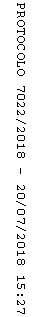 